Lakeside Charter Academy, in partnership with parents, will cultivate engaged learners through scholarship, leadership, and citizenship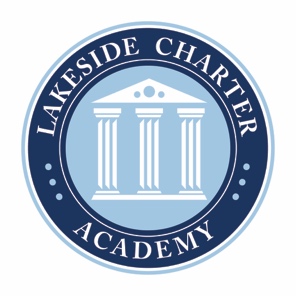 Agenda: Lakeside Charter AcademyFebruary 24, 2022 Regular Meeting - NotesBoard of Directors MeetingLocation: Conference Call 202.926.1041; 555810	February 24, 2022, | 4PM ESTCall to OrderReading of Conflict of Interest StatementApproval of January 27 Minutes* - Approved, Melissa motion, Jason 2nds – Unanimously approvedReports – Principal report, Marketing, enrollment update, Charter School Capital, - done a great job, excited for what they are doing, enrollment – 63 accepted seats, 202 in PowerSchool, 42 tours to date, safety grant $9000 – more cameras throughout campusMask Policy* - Melissa makes motion, Jason 2nds – Mask optional beginning 2/26 – Unanimously approved2022-2023 Calendar – Melissa motion, Angela 2nds, Unanimously approvedBusiness ManagerAmended Budget* - Melissa makes motion, Angela 2nds, Unanimously approvedBoard Elections discussions – Nomination policy, bringing new board members onBoard Committees discussions – More about this when we go forwardBoard nominations policy* - Melissa makes motion, Jason 2nds, Unanimously approvedResignations/Terminations* - Melissa makes motion, Angela 2nds, Unanimously approvedAdjourn* Requires Board Action